Instruktion				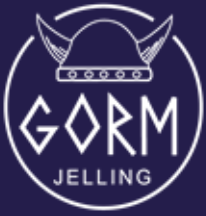 OK GORM lørdags vinter træning i HastrupLørdag den 20. januar 2024Træningsløb – åbent for alle. Gratis for medlemmer i trekantklubberne - øvrige betaler kr. 20 på mobile pay 533804 (GORM JELLING),Start: 	Mellem 1230 og 1330. Start og mål ved parkering.Postindsamling:	Fra kl. 14.30Mødested:		P-plads ved hundeskoven på Ny Ågårdsvej(55.940355, 9.210194)	Kort:		Hastrup 1:7500 og 1:10000. Ækvidistance 2,5m. Siden seneste revision af kortet har både stormen Pia samt en snestorm været forbi. Har ved seneste rekognoscering 13/1 konstateret at skoven kun er ganske lidt mærket af vindfælder i den vestlige del og sneen skaber ikke unødige begrænsninger. Trods megen regn de seneste måneder er skoven ikke oversvømmet. Ellers er terrænet plantage, fladt og stirigt med grøfter. Større grøfter kan være dybe. Baneoversigt:Banelægger:	Claus Grøn LyngbyKontrol/tidtagning: 	SI-stativ med lille skærmBanerne lægges på O-track. Der er tidtagning.Vi ses.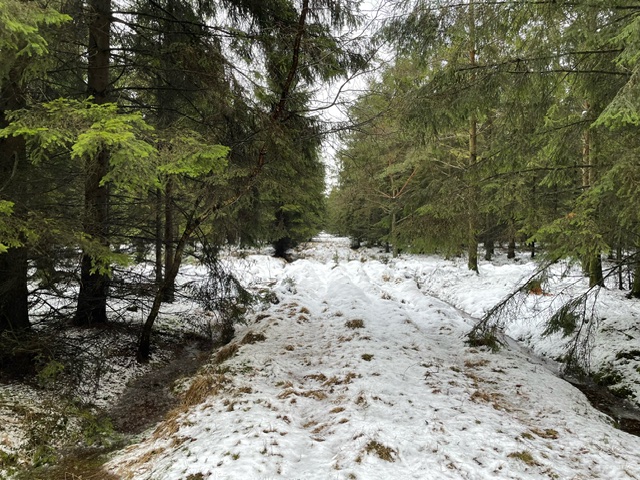 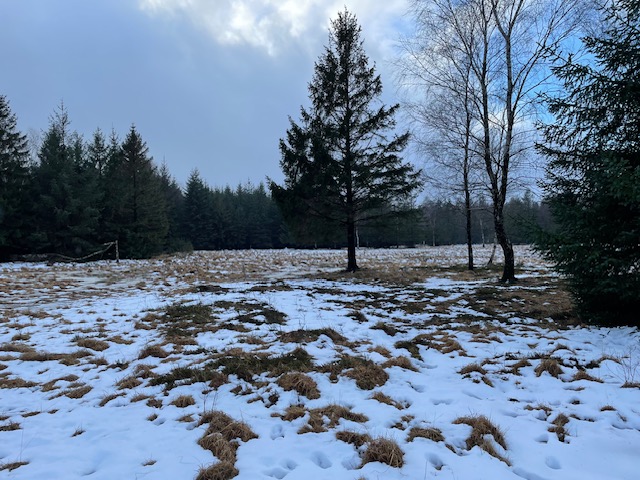 BaneSværhedsgradPosterLængdeMiniLet123,1 km1:7500MidiMellemsvær154,7 km1:10000Maxi 3Svær133,5 km1:7500Maxi 2Svær175,2 km1:10000Maxi 1Svær247,6 km1:10000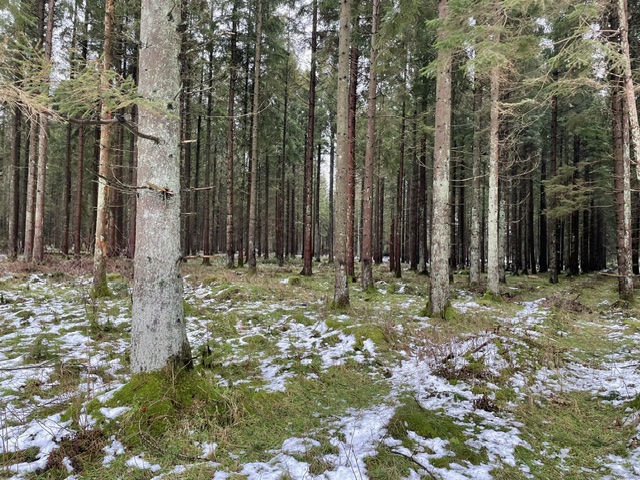 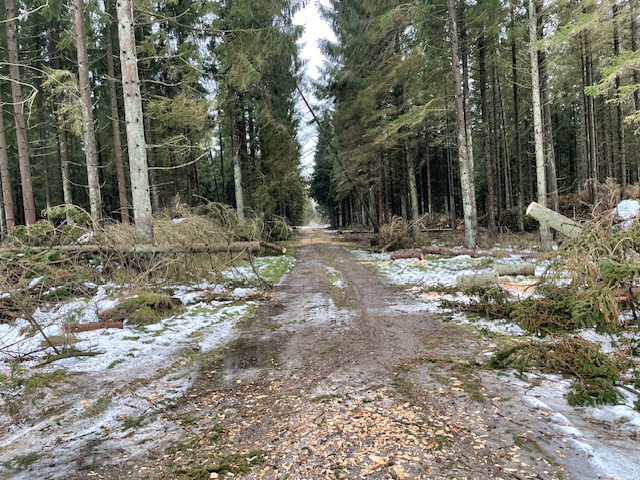 